How to apply the silicone mat on the support plateThe silicone mat can hold beakers and vessels more securely on the base plate and prevent slippage. To apply the mat follow the instructions below.Clean the support plate of any dust, oil, or debris. Use alcohol as necessary to remove oil.Check if the mat is flat and sits evenly. If the mat is warped, try warming the mat in the sun and then placing the mat in between two heavy flat objects for an hour. Remove the paper backing from the adhesive. Place the mat in the correct orientation with the larger rounded corners matching the larger rounded corners of the base plate (see picture for details)Smooth the mat from one side to the other and remove any bubbles or air gaps.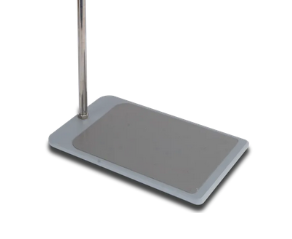 